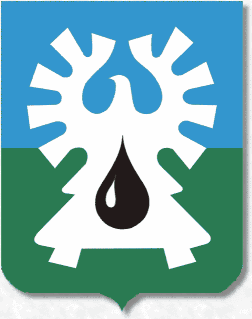 МУНИЦИПАЛЬНОЕ  ОБРАЗОВАНИЕ  ГОРОД  УРАЙХанты-Мансийский автономный округ - ЮграУПРАВЛЕНИЕ ОБРАЗОВАНИЯ                                                                                АДМИНИСТРАЦИИ ГОРОДА УРАЙ МУНИЦИПАЛЬНОЕ БЮДЖЕТНОЕ ОБЩЕОБРАЗОВАТЕЛЬНОЕ УЧРЕЖДЕНИЕ СРЕДНЯЯ ОБЩЕОБРАЗОВАТЕЛЬНАЯ ШКОЛА № 4 П Р И К А З  03.09.2015   							                             №380  Об утверждении порядка и основания перевода, отчисленияи восстановления обучающихся В соответствии с  Федеральным законом от 29.12.2012 г. № 273-ФЗ « Об образовании в Российской Федерации», Уставом школы с целью определения порядка и основания перевода, отчисления и восстановления  обучающихся  муниципального бюджетного общеобразовательного учреждения средняя общеобразовательная школа  №4    П Р И К А З Ы В А Ю :Утвердить Порядок и основания перевода, отчисления и восстановления  обучающихся  муниципального бюджетного общеобразовательного учреждения средняя общеобразовательная школа  №4 (Приложение №1)  Разместить  данный локальный акт на официальном сайте школы. (отв. заместитель директора по УВР Масимзаде Наталья Владимировна.Контроль за выполнением приказа оставляю за собой.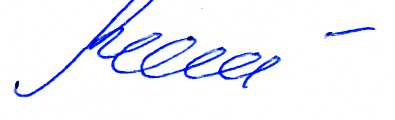 Директор  школы                                                                     Н.В.Менщикова Подготовил:   Курбачева  тел. 2-57-97 Исполнил:       Курбачев